2014年公開ハイキング教室のお知らせ神奈川県勤労者山岳連盟主催ハイキング委員会ではこれからハイキングを始めたい人、すでに始めていて初心者の方、知識や技術を学び、安全に楽しくハイキング、登山ができるようにしていくものです。2日間の講習ではありますが、有意義に活用していただけるようご案内申し上げます。記【募集要項】○一般の方（山岳保険加入の方はコピーを持参して下さい、加入されていない方は1日保険加入できますのでご相談下さい。）○連盟員で初心者の方（ヤマトモROUSANﾊﾟｰﾄﾅｰｽﾞ会員含む）募集人員15名○費　　用： 一般2,000円　　連盟員1,000円【日　時】①机上講習：10月30日（木）場　　所：横浜県民サポートセンター702号室　19：00～21：00　横浜市神奈川区鶴屋町2-24-2　TEL：045-312-1121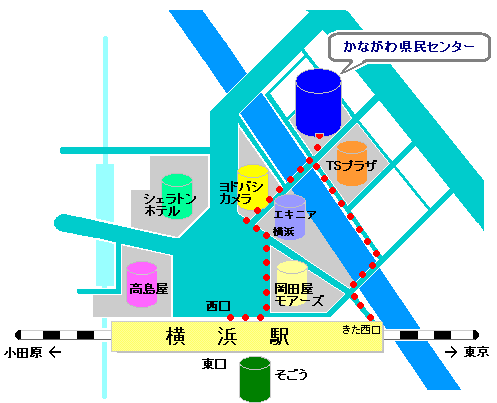 持ち物：筆記用具②実技講習：11月9日（日）雨天順延11月16日（日）山　　　域：影信山から北高尾山稜歩行時間：4時間集　　　合：中央線高尾駅北口改札口【講習内容】○持ち物について○地図の見方について○歩き方について【申込連絡先】加藤　正敏　0467-87-7080・090-8081-4661　　PCﾒｰﾙ：m.katou-mty58@ceres.ocn.ne.jp　　清藤　秀子　0465-48-2153・080-5055-2708　　　　　　seidou.hideko@rainbow.plala.or.jp申込締切：10月23日（木）申　込　書氏名：　　　　　　　　　　　　　生年月日：　　　　　　　　　　　性別：　男　　女住所：〒連絡先（携帯）：　　　　　　　　　　　　　　緊急連絡先：山登りの経験：　　有　・　無　　　　　　　保険：加入している　・　加入していない